4th Grade Math Pacing Guide 2018-20194th Grade Math I CAN!s and CAN I?sStandards of Mathematical Practice (SMPs)DATESCONCEPTI CAN!sSTANDARDSFOCUS DOMAINS8/27-9/14/18(14 days)Place Value to Add, Subtract & CompareWhole Number Operations4.14.24 NBT 1-34 NBT 4NUMBERS IN BASE TEN8/27-9/14/18(14 days)Place Value to Add, Subtract & CompareWhole Number Operations4.14.24 NBT 1-34 NBT 4NUMBERS IN BASE TEN9/17-10/12/18(19 days)Place Value & Multiplication with ModelingExpanded Form4.74.54 NBT 54 OA 1-3NUMBERS IN BASE TENMilestone #1 Window 10/22-11/5/18     I CAN!s: 4.1, 4.2, 4.5, 4.7Data Day 11/13/2018Milestone #1 Window 10/22-11/5/18     I CAN!s: 4.1, 4.2, 4.5, 4.7Data Day 11/13/2018Milestone #1 Window 10/22-11/5/18     I CAN!s: 4.1, 4.2, 4.5, 4.7Data Day 11/13/2018Milestone #1 Window 10/22-11/5/18     I CAN!s: 4.1, 4.2, 4.5, 4.7Data Day 11/13/2018Milestone #1 Window 10/22-11/5/18     I CAN!s: 4.1, 4.2, 4.5, 4.7Data Day 11/13/201810/15-11/7/18(18 days)Multiplication, Area Models & EstimatingComparing & Ordering Numbers4.54.64.74 OA 1-24 OA 34 NBT 5,6OPERATIONS & ALGEBRAIC THINKING11/8-12/14/18(20 days)Factors & MultiplesPrime & Composite NumbersNumber Patterns4.34.44 OA 44 OA 5OPERATIONS & ALGEBRAIC THINKING1/7-1/25/19(12 days)Adding & Subtracting FractionsFraction EquivalenceComparing Fractions4.94.84 NF 24 NF 1NUMBER & OPERATIONS: FRACTIONS1/28-2/22/19(20 days)Multi-step Problems with FractionsMultiplying Fractions4.104 NF 3, 4NUMBER & OPERATIONS: FRACTIONSMilestone #2 (1/14-1/25/18)   I CAN!s: 4.1, 4.2, 4.3, 4.4, 4.5, 4.6, 4.7Data Day 2/15/2019Milestone #2 (1/14-1/25/18)   I CAN!s: 4.1, 4.2, 4.3, 4.4, 4.5, 4.6, 4.7Data Day 2/15/2019Milestone #2 (1/14-1/25/18)   I CAN!s: 4.1, 4.2, 4.3, 4.4, 4.5, 4.6, 4.7Data Day 2/15/2019Milestone #2 (1/14-1/25/18)   I CAN!s: 4.1, 4.2, 4.3, 4.4, 4.5, 4.6, 4.7Data Day 2/15/2019Milestone #2 (1/14-1/25/18)   I CAN!s: 4.1, 4.2, 4.3, 4.4, 4.5, 4.6, 4.7Data Day 2/15/20192/25-3/15/19(15 days)Fraction & Decimal RelationshipsComparing Decimals4.114.124 NF 5-7(4 G 1-3)MEASUREMENT & DATAMilestone #3 Window (3/18-3/29/19)     I CAN!s: 4.1, 4.2, 4.3, 4.4, 4.5, 4.6, 4.7, 4.8, 4.9, 4.10, 4.11, 4.12Data Day 4/5/2019Milestone #3 Window (3/18-3/29/19)     I CAN!s: 4.1, 4.2, 4.3, 4.4, 4.5, 4.6, 4.7, 4.8, 4.9, 4.10, 4.11, 4.12Data Day 4/5/2019Milestone #3 Window (3/18-3/29/19)     I CAN!s: 4.1, 4.2, 4.3, 4.4, 4.5, 4.6, 4.7, 4.8, 4.9, 4.10, 4.11, 4.12Data Day 4/5/2019Milestone #3 Window (3/18-3/29/19)     I CAN!s: 4.1, 4.2, 4.3, 4.4, 4.5, 4.6, 4.7, 4.8, 4.9, 4.10, 4.11, 4.12Data Day 4/5/2019Milestone #3 Window (3/18-3/29/19)     I CAN!s: 4.1, 4.2, 4.3, 4.4, 4.5, 4.6, 4.7, 4.8, 4.9, 4.10, 4.11, 4.12Data Day 4/5/20193/18-4/4/19(14 days)Angles, Triangles, Point, LinesSymmetryCircles & Quadrilaterals4.134.124 MD 5-7(4 G 1-3)4/8-4/26/19(10 days)Length, Volume & MeasurementArea & Perimeter4.144.154 MD 44 MD 1-34/29-5/11/19CAASPP Prep & TestingCAASPP Prep & TestingCAASPP Prep & TestingCAASPP Prep & Testing5/13-6/13/19(23 days)I CAN! ReviewOnramp to Next GradeDemonstration of MasteryI CAN! ReviewOnramp to Next GradeDemonstration of MasteryI CAN! ReviewOnramp to Next GradeDemonstration of MasteryI CAN! ReviewOnramp to Next GradeDemonstration of MasteryI CAN!sCAN I?s4.1I CAN use my understanding of place value to represent, round and compare multi-digit whole numbers.Name the digits in a multi-digit whole number?Explain how a digit in the ones place represents 10 times the number on its right?Write numbers in expanded form using place value?Use the symbols  <, > and = to compare numbers?Know the rules of rounding for estimating numbers?4.2I CAN add and subtract numbers within 1,000,000.Model adding and subtracting using base ten blocks?Explain how to regroup numbers?Know the vocabulary that means “add”?Know the vocabulary that means “subtract”?Use place value to apply the adding and subtracting algorithms?4.3I CAN determine factor pairs and multiples for the numbers 1-100 and tell whether a number is prime or composite.(additional or supporting I CAN)Explain the difference between a prime and composite number?Explain the difference between factors and multiples?Write a whole number as a multiplication problem of its factors?Fluently say my multiplication facts to 12?List all of the prime numbers between 1 and 100?4.4I CAN create and analyze patterns to identify features of the pattern to follow a math rule.See patterns in the real-world?Describe math patterns using math language?Identify odd numbers and even numbers?Write a math pattern?Create a math rule such as “add 3” or subtract 4”?4.5I CAN use addition, subtraction, multiplication and division with whole numbers to estimate and solve problems and explain the solution with words and models.Translate math equations into verbal statements?Describe multiplication equations as a comparison of numbers?Use drawings to show multiplication comparisons?Know the difference between comparing multiplication problems and addition problems?Solve real-world problems using multiplicative comparisons?4.6I CAN use what I know about the four operations to solve for an unknown value represented by a letter.Write equations with an unknown value using a letter?Solve real-word problems using multiplication and division?Solve real-world problems using addition and subtraction?Interpret math problems that involve remainders?Use mental estimation to check answers?4.7I CAN use place value understanding and properties of operations to add, subtract, multiply and divide multi-digit whole numbers.Add and subtract numbers within 1,000,000 using the algorithm?Find whole number quotients with remainders?Use rectangular area models to illustrate multiplication?Use arrays to model my understanding of multiplication?Explain the relationship between multiplication and division?4.8I CAN compare, order, and understand equivalence of fractions with different numerators and denominators.Use fraction models to show fraction value?Explain that a fraction a/a is equal to one whole?Show how two fractions can be equal even when the parts are different sizes?Create a fraction that is equal to another fraction but has different numbers?Recognize equivalent fractions?4.9I CAN use what I know about adding fractions to decompose fractions, add fractions with mixed numbers that have like denominators and model my answer.Use the symbols >, < and = to compare fractions and justify the reasoning?Name and locate benchmark fractions on a number line?Create common denominators and numerators with benchmark fractions?Create a visual fraction model?Know when fraction comparisons are valid only when they refer to the same whole?4.10I CAN use unit fractions to multiply fractions and model my answer.Explain the difference between a fraction and a whole number?Fluently use multiplication facts to 12?Name the numerator and denominator of fractions?Write a fraction with a numerator greater than 1 as a sum of two fractions?Write a whole number as a fraction?4.11I CAN use decimals to represent and model fractions with denominators of 10 and 100 and reason about their size with models and words.Use mental math to multiply by 10?Create an equivalent fraction by multiplying the number by 10/10 to add two fractions?Change fractions with denominator of 10 or 100 into a decimal? Ex. 62/100 is equal to 0.62Compare decimals to hundredths?Use the symbols >, < and = to compare decimals and justify the reasoning?4.12I CAN draw and name lines and angles, classify shapes by properties of their lines or angles and identify lines of symmetry in figures.(additional or supporting I CAN)Define and draw geometric vocabulary: point, line, segment, ray, parallel lines and perpendicular lines?Draw, identify and measure angles: right, acute & obtuse?Classify two-dimensional figures and identify right triangles?Define and locate lines of symmetry?Explain how parallel and perpendicular lines define a figure?4.13I CAN understand concepts of angles, draw angles and measure angles using tools.(additional or supporting I CAN)Draw an angle by connecting two rays at an endpoint?Measure and draw an angle using a protractor and name the size using degrees?Describe how an angle is related to a the total angle measurement of a circle (360 degrees)?Solve addition and subtraction problems to find unknown angles on a diagram?Explain how angle measure can be additive, the whole of one angle is the sum of its parts?4.14I CAN represent and interpret data measured in fractions by making a line plot to display the data.(additional or supporting I CAN)Collect data to create a data set?Use a line plot to display measurement data in fraction form?Interpret the meaning of data displayed in a line plot?Identify data in the real-world and justify the findings?Explain how data can be used to solve real-world scenarios?4.15I CAN solve problems involving measurement and know how to change measurement from a larger unit to a smaller unit.(additional or supporting I CAN)Know relative sizes of measurement units: km, m, cm, kg, g, lb, oz, l, ml, hr, min, sec?Record measurement equivalents in a two-column table?Use four operations to solve real-world measurement problems?Represent measurement quantities using diagrams?Apply area & perimeter to measurement problems using formulas?#1 Make sense of problems and persevere in solving them.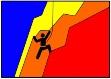  #5 Use appropriate tools strategically.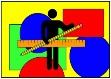 #2 Reason abstractly and quantitatively.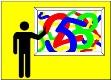  #6 Attend to precision.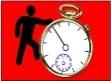 #3 Construct viable arguments & critique the reasoning of others.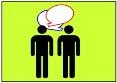  #7 Look for and make use of structure.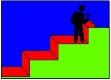  #4 Model with mathematics.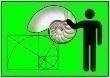  #8 Look for and express regularity in repeated reasoning.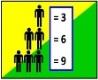 